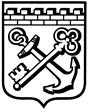 КОМИТЕТ ГРАДОСТРОИТЕЛЬНОЙ ПОЛИТИКИ
ЛЕНИНГРАДСКОЙ ОБЛАСТИПРИКАЗот ___________________ № ______О внесении изменений в Правила землепользования и застройки муниципального образования «Пудостьское сельское поселение» Гатчинского муниципального района Ленинградской области В соответствии со статьями 32 и 33 Градостроительного кодекса Российской Федерации, пунктом 1 части 2 статьи 1 областного закона от         7 июля 2014 года № 45-оз «О перераспределении полномочий в области градостроительной деятельности между органами государственной власти Ленинградской области и органами местного самоуправления Ленинградской области», пунктом 2.13 Положения о Комитете градостроительной политики Ленинградской области, утвержденного постановлением Правительства Ленинградской области от 9 сентября 2019 года № 421, приказываю:внести в Правила землепользования и застройки муниципального образования «Пудостьское сельское поселение» Гатчинского муниципального района Ленинградской области, утвержденные решением Совета депутатов муниципального образования «Пудостьское сельское поселение» Гатчинского муниципального района Ленинградской области от 18 июня 2014 года № 358 (с изменениями), изменения согласно приложению к настоящему приказу.Председатель комитета 					             	И.Я.Кулаков